                                                          CARDÁPIO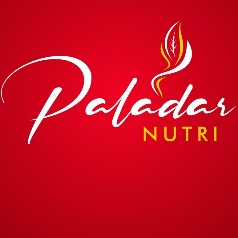                                                           FEVEREIROINGREDIENTESQuinta-Feira: 23/02/2023ARROZ: arroz polido, óleo de soja, sal e alhoARROZ INTEGRAL: arroz integral, óleo de soja, sal e alhoFEIJÃO: feijão carioca, sal, óleo de soja, alho, louroCARNE DE PANELA: carne bovina em cubos, sal, alho, cebola e tomateERVILHA SECA COM MILHO E CENOURA: ervilha, milho, cenoura, cebola, sal, óleo e cheiro verdeMANDIOCA COZIDA: mandioca e salREPOLHO BICOLOR: repolho branco e repolho roxoPEPINO COM HORTELÃ: pepino e hortelãMELANCIA: melanciaSexta-Feira: 24/02/2023ARROZ: arroz polido, óleo de soja, sal e alhoARROZ INTEGRAL: arroz integral, óleo de soja, sal e alhoFEIJÃO: feijão carioca, sal, óleo de soja, alho, louroISCA DE FRANGO AO MOLHO VERMELHO: peito de frango em iscas, extrato de tomate, tomate, alho, cebola, sal, óleo e colorauGRÃO DE BICO AO MOLHO VERMELHO: grão de bico, extrato de tomate, tomate, cebola, alho, sal, óleo e colorauPOLENTA: fubá e salALMEIRÃO: almeirãoCENOURA RALADA: cenouraBANANA: bananaSábado: 25/02/2023ARROZ: arroz polido, óleo de soja, sal e alhoARROZ INTEGRAL: arroz integral, óleo de soja, sal e alhoFEIJÃO: feijão carioca, sal, óleo de soja, alho, louroFEIJOADA: feijão preto, pele suína, bacon, calabresa, pé suíno, carne suína, alho, folha de louroFAROFA: farinha de mandioca, farinha de milho, sal, alho, cebolaFEIJOADA VEGANA: feijão preto, batata, cenoura, beterraba, sal, folha de louro, cebola.COUVE: couveBETERRABA RALADA: beterrabaLARANJA: laranjaComposição 2ª Feira (20/02/2023)3ª Feira (21/02/2023)4ª Feira (22/02/2023)5ª Feira (23/02/2023)6ª Feira (24/02/2023)Sábado (25/02/2023)SaladaFERIADOFERIADOFERIADORepolho BicolorPepino com HortelãAlmeirãoCenoura RaladaCouveBeterraba RaladaPrato proteicoFERIADOFERIADOFERIADOCarne de PanelaIsca de Frango ao Molho VermelhoFeijoadaOpção vegetarianaFERIADOFERIADOFERIADOErvilha Seca com Milho e Cenoura Grão de Bico ao Molho VermelhoFeijoada veganaGuarniçãoFERIADOFERIADOFERIADOMandioca Cozida PolentaFarofa ArrozFERIADOFERIADOFERIADOArroz brancoArroz integralArroz brancoArroz integralArroz brancoArroz integralAcompanhamentoFERIADOFERIADOFERIADOFeijão de caldoFeijão de caldoFeijão de caldoSobremesaFERIADOFERIADOFERIADOMelancia BananaLaranjaVALOR CALÓRICO DA REFEIÇÃOVALOR CALÓRICO DA REFEIÇÃOVALOR CALÓRICO DA REFEIÇÃOVALOR CALÓRICO DA REFEIÇÃOVALOR CALÓRICO DA REFEIÇÃOVALOR CALÓRICO DA REFEIÇÃOVALOR CALÓRICO DA REFEIÇÃOSalada + Prato proteico + Guarnição + Arroz branco + Feijão + Sobremesa---965,52 calorias850,39 calorias892,05 caloriasSalada + Opção vegetariana + Guarnição + Arroz integral + Feijão + Sobremesa---701,86 calorias996,73 calorias748,60 calorias